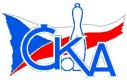 15.03.2015Souhrnné výsledky 22.kola:TJ Sokol Mistřín B	-  SK Baník Ratíškovice B	3:5	2609-2620	(5:7)	14.03.TJ Podlužan Prušánky C	-  TJ Sokol Vážany	5:3	2692-2629	(8:4)	15.03.TJ Jiskra Kyjov	-  TJ Podlužan Prušánky B	6,5:1,5	2530-2436	(7:5)	15.03.TJ Sokol Šanov	-  TJ Sokol Vracov C	5:3	2620-2576	(6:6)	13.03.TJ Sokol Vracov B	-  KK Sokol Litenčice	2:6	2542-2551	(3:9)	13.03.TJ Lokomotiva Valtice B	-  KK Vyškov C	3:5	2604-2654	(5:7)	13.03.SK Kuželky Dubňany C	-  SK Baník Ratíškovice C	6:2	2519-2423	(9:3)	15.03.Tabulka:	1.	TJ Sokol Šanov 	22	17	0	5	124,0:52,0	161,5:102,5	2584	34	2.	SK Baník Ratíškovice B	22	16	0	6	114,5:61,5	160,5:103,5	2620	32	3.	TJ Sokol Vážany 	22	13	1	8	100,5:75,5	137,5:126,5	2570	27	4.	TJ Sokol Mistřín B	22	13	1	8	100,0:76,0	140,5:123,5	2583	27	5.	TJ Podlužan Prušánky B	22	12	2	8	97,0:79,0	139,0:125,0	2528	26	6.	TJ Jiskra Kyjov 	22	12	1	9	94,5:81,5	143,0:121,0	2579	25	7.	KK Sokol Litenčice 	22	12	0	10	95,0:81,0	144,5:119,5	2545	24	8.	TJ Podlužan Prušánky C	22	11	0	11	82,0:94,0	121,0:143,0	2512	22	9.	SK Kuželky Dubňany C	22	10	1	11	91,0:85,0	137,0:127,0	2551	21	10.	TJ Lokomotiva Valtice B	22	10	0	12	82,5:93,5	127,5:136,5	2526	20	11.	KK Vyškov C	22	7	3	12	73,0:103,0	122,0:142,0	2492	17	12.	TJ Sokol Vracov C	22	7	0	15	72,0:104,0	113,5:150,5	2500	14	13.	TJ Sokol Vracov B	22	6	1	15	59,5:116,5	105,5:158,5	2486	13	14.	SK Baník Ratíškovice C	22	2	2	18	46,5:129,5	95,0:169,0	2449	6	TJ Podlužan Prušánky C	2692	5:3	2629	TJ Sokol Vážany			(8:4)	NOVOTNÝ Jiří	431	0:2	453	KROUPA Radim	ŠIMKOVÁ Jitka	464	2:0	441	KAMENIŠŤÁK Jozef	KOLIBA Petr	458	2:0	420	ZAHRADNÍK Dušan	ŠIMEK Milan	452	1:1	467	MALÝ Petr	TESAŘÍK Martin	469	2:0	416	KOVÁŘ Jan	FOJTÍK Dominik	418	1:1	432	KAMENIŠŤÁK Josefrozhodčí: Petr Kolibadiváků: 6, utkání trvalo: 4:45Příští zápas 20.03.2015	pá 18:00         TJ Lokomotiva Valtice B - TJ Sokol Vážany